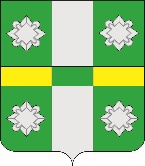 	Российская Федерация		Администрация		Тайтурского городского поселения		Усольского муниципального района 	Иркутской области	ПОСТАНОВЛЕНИЕ	От 14.11.2023г.								№ 339  р.п. ТайтуркаО внесении изменений в муниципальную программу ««Развитие культуры и спортивной деятельности на территории Тайтурского городского поселения Усольского муниципального района Иркутской области» на 2023-2028 годы»В связи с уточнением перечня мероприятий и изменением цен, на основании ст.179 Бюджетного кодекса РФ, в соответствии с Порядком принятия решений о разработке, формировании, утверждении, реализации и оценки эффективности реализации муниципальных программ Тайтурского городского поселения Усольского муниципального района Иркутской области, утвержденным постановлением администрации городского поселения Тайтурского муниципального образования от 10.11.2017г. №257 (ред. от 07.06.2018 года № 153, от 26.10.2022 г. № 393), руководствуясь ст. 23, 46  Устава Тайтурского муниципального образования, администрация Тайтурского городского поселения Усольского муниципального района Иркутской областиПОСТАНОВЛЯЕТ:1.Внести изменения в муниципальную программу «Развитие культуры и спортивной деятельности на территории Тайтурского городского поселения Усольского муниципального района Иркутской области на 2023-2028 годы», утвержденную постановлением администрации Тайтурского городского поселения Усольского муниципального района Иркутской области от 15.11.2022г.  № 419 (в редакции от 06.03.2023г. № 70, от 30.06.2023г. № 159, от 29.09.2023г. № 252) (далее – Программа):1.1. Паспорт муниципальной программы «Развитие культуры и спортивной деятельности на территории Тайтурского городского поселения Усольского муниципального района Иркутской области» на 2023-2028гг. изложить в следующей редакции:1.2. Раздел 5 Программы изложить в следующей редакции:«РАЗДЕЛ 5.РЕСУРСНОЕ ОБЕСПЕЧЕНИЕ МУНИЦИПАЛЬНОЙ ПРОГРАММЫОбщий объём финансирования мероприятий в 2023-2028 гг. за счет всех источников финансирования составит 58806,10 тыс. рублей.2023 г. – 11643,52 тыс. руб.2024 г. – 10543,08 тыс. руб.2025 г. – 12442,12 тыс. руб.2026 г. – 10354,72 тыс. руб.2027 г. – 6911,33 тыс. руб.2028 г. – 6911,33 тыс. руб.Ресурсное обеспечение мероприятий муниципальной программы за счет средств местного бюджета прилагается в приложении к муниципальной программе (таблица 3).Прогнозная (справочная) оценка ресурсного обеспечения реализации муниципальной программы за счет всех источников финансирования прилагается в приложении к муниципальной программе (таблица 4).»1.3. Таблицу 1 «Сведения о составе и значениях целевых показателей муниципальной программы «Развитие культуры и спортивной деятельности на территории Тайтурского городского поселения Усольского муниципального района Иркутской области» на 2023-2028 гг.» Программы изложить в следующей редакции:1.4. Таблицу 2 «Перечень основных мероприятий, мероприятий муниципальной программы «Развитие культуры и спортивной деятельности на территории Тайтурского городского поселения Усольского муниципального района Иркутской области» на 2023-2028 гг.» Программы изложить в следующей редакции:1.5. Таблицу 3 «Ресурсное обеспечение реализации муниципальной программы «Развитие культуры и спортивной деятельности на территории Тайтурского городского поселения Усольского муниципального района Иркутской области» на 2023-2028гг. за счет всех источников финансирования» Программы изложить в следующей редакции:1.6.  Таблицу 4 «Прогнозная (справочная) оценка ресурсного обеспечения реализации муниципальной программы «Развитие культуры и спортивной деятельности на территории Тайтурского городского поселения Усольского муниципального района Иркутской области на 2023-2028г.г.» за счет всех источников финансирования» Программы изложить в следующей редакции:2. Дополнить муниципальную программу «Развитие культуры и спортивной деятельности на территории Тайтурского городского поселения Усольского муниципального района Иркутской области на 2023-2028 годы», утвержденную постановлением администрации Тайтурского городского поселения Усольского муниципального района Иркутской области от 15.11.2022г.  № 419 (в редакции от 06.03.2023г. № 70, от 30.06.2023г. № 159, от 29.09.2023г. № 252) подпрограммой "Развитие физической культуры и спорта на территории Тайтурского городского поселения Усольского муниципального района Иркутской области " на 2024-2028 годы» (далее – подпрограмма):«Паспорт подпрограммы «Развитие физической культуры и спорта на территории Тайтурского городского поселения Усольского муниципального района Иркутской области» на 2024-2028 годыI. Характеристика текущего состояния сферы реализации подпрограммы Основанием для разработки подпрограммы «Обеспечение деятельности главы Тайтурского городского поселения Усольского муниципального района Иркутской области» на 2023-2028 годы (далее – Подпрограмма) Федеральный закон от 06.10.2003 № 131- ФЗ «Об общих принципах организации местного самоуправления в Российской Федерации», Трудовой кодекс Российской Федерации, Устав Тайтурского муниципального образования.II. Цели и задачи подпрограммы, целевые показатели и сроки реализации подпрограммыПриоритетом в сфере реализации подпрограммы является качественное выполнение мероприятий муниципальной подпрограммы.Основной целью подпрограммы является обеспечение создания условий для реализации муниципальной подпрограммы.Целью подпрограммы является развитие массового спорта и физкультурно- оздоровительного движения среди всех возрастных групп и категорий населения.Реализация подпрограммных мероприятий направлена на решение следующих задач:1. Увеличение спортивных мероприятий.2. Увеличение детей и молодёжи, занимающихся спортом.Сроки реализации подпрограммы 2023-2028 годы.III. Обоснование выделения подпрограммыВ рамках подпрограммы реализуется следующее мероприятие:1. Обеспечение заработной платы спортинструкторам и начисление на оплату труда. Осуществляется путем финансирования расходов на содержание спортинструкторов Тайтурского городского поселения Усольского муниципального района Иркутской области за счет средств бюджета, предусмотренных решением Думы Тайтурского городского поселения Усольского муниципального района Иркутской области о бюджете Тайтурского городского поселения Усольского муниципального района Иркутской области на очередной финансовый год и плановый период.IV. Анализ рисков реализации подпрограммы и описание мер управления рисками реализации подпрограммыПри реализации подпрограммы возможно возникновение риска невыполнения мероприятий и недостижения запланированных результатов в случае сокращения объемов бюджетного финансирования подпрограммы.Управление рисками реализации подпрограммы будет осуществляться на основе действующего законодательства Российской Федерации и Иркутской области.V. Ресурсное обеспечение подпрограммы Общий объём финансирования мероприятий подпрограммы в 2024-2028 гг. за счет всех источников финансирования составит 1799,90 тыс. рублей.2024 г. – 359,98 тыс. руб.2025 г. – 359,98 тыс. руб.2026 г. – 359,98 тыс. руб.2027 г. – 359,98 тыс. руб.2028 г. – 359,98 тыс. руб.Ресурсное обеспечение реализации подпрограммы за счет средств местного бюджета прилагается в приложении к подпрограмме (таблица 1).Прогнозная (справочная) оценка ресурсного обеспечения реализации подпрограммы за счет всех источников финансирования прилагается в приложении к подпрограмме (таблица 2).VII. Ожидаемые конечные результаты реализации подпрограммы      Обеспечение выполнения целей, задач и показателей муниципальной подпрограммы. Рост качества управления муниципальными финансами и сокращение нарушений бюджетного законодательства.Таблица 1 «Ресурсное обеспечение реализации муниципальной подпрограммы «Развитие физической культуры и спорта на территории Тайтурского городского поселения Усольского муниципального района Иркутской области» на 2024-2028гг. за счет всех источников финансирования» Программы изложить в следующей редакции:Таблица 2 «Прогнозная (справочная) оценка ресурсного обеспечения реализации муниципальной программы «Развитие культуры и спортивной деятельности на территории Тайтурского городского поселения Усольского муниципального района Иркутской области на 2023-2028г.г.» за счет всех источников финансирования» Программы изложить в следующей редакции:»3. Ведущему специалисту администрации по кадровым вопросам и делопроизводству опубликовать настоящее постановление в средствах массовой информации в газете «Новости» и разместить на официальном сайте администрации Тайтурского городского поселения Усольского муниципального района Иркутской области (http://taiturka.irkmo.ru/) в информационно – телекоммуникационной сети «Интернет».4. Ответственность за разработку Программы возложить на ведущего специалиста по бюджетно-финансовой политике администрации Тайтурского городского поселения Усольского муниципального района Иркутской области Клыш Е.В.5.Контроль за исполнением настоящего постановления оставляю за собой.Подготовил: ведущий специалист администрации по бюджетно-финансовой политике___________Е.В. Клыш«___»_________2023 г.Согласовано: главный специалист администрации по юридическим вопросам и нотариальным действиям __________ Мунтян О.В.  «___»_________2023 г.Наименование Программы«Развитие культуры и спортивной деятельности на территории Тайтурского городского поселения Усольского муниципального района Иркутской области» на 2023-2028гг.»  «Развитие культуры и спортивной деятельности на территории Тайтурского городского поселения Усольского муниципального района Иркутской области» на 2023-2028гг.»  «Развитие культуры и спортивной деятельности на территории Тайтурского городского поселения Усольского муниципального района Иркутской области» на 2023-2028гг.»  «Развитие культуры и спортивной деятельности на территории Тайтурского городского поселения Усольского муниципального района Иркутской области» на 2023-2028гг.»  «Развитие культуры и спортивной деятельности на территории Тайтурского городского поселения Усольского муниципального района Иркутской области» на 2023-2028гг.»  «Развитие культуры и спортивной деятельности на территории Тайтурского городского поселения Усольского муниципального района Иркутской области» на 2023-2028гг.»  «Развитие культуры и спортивной деятельности на территории Тайтурского городского поселения Усольского муниципального района Иркутской области» на 2023-2028гг.»  Ответственный исполнитель муниципальной программыАдминистрация Тайтурского городского поселения Усольского муниципального района Иркутской областиАдминистрация Тайтурского городского поселения Усольского муниципального района Иркутской областиАдминистрация Тайтурского городского поселения Усольского муниципального района Иркутской областиАдминистрация Тайтурского городского поселения Усольского муниципального района Иркутской областиАдминистрация Тайтурского городского поселения Усольского муниципального района Иркутской областиАдминистрация Тайтурского городского поселения Усольского муниципального района Иркутской областиАдминистрация Тайтурского городского поселения Усольского муниципального района Иркутской областиСоисполнители муниципальной программыДиректор МКУК «Тайтурский КСК»Директор МКУК «Тайтурский КСК»Директор МКУК «Тайтурский КСК»Директор МКУК «Тайтурский КСК»Директор МКУК «Тайтурский КСК»Директор МКУК «Тайтурский КСК»Директор МКУК «Тайтурский КСК»Участники муниципальной программыДиректор МКУК «Тайтурский КСК»Директор МКУК «Тайтурский КСК»Директор МКУК «Тайтурский КСК»Директор МКУК «Тайтурский КСК»Директор МКУК «Тайтурский КСК»Директор МКУК «Тайтурский КСК»Директор МКУК «Тайтурский КСК»Цель муниципальной программы- улучшение качества функционирования и развития сферы культуры;- формирование у населения потребности в занятиях физической культурой, укрепление здоровья, организация здорового досуга - создание благоприятных инфраструктурных условий для организованного досуга и занятий физической культурой.- улучшение качества функционирования и развития сферы культуры;- формирование у населения потребности в занятиях физической культурой, укрепление здоровья, организация здорового досуга - создание благоприятных инфраструктурных условий для организованного досуга и занятий физической культурой.- улучшение качества функционирования и развития сферы культуры;- формирование у населения потребности в занятиях физической культурой, укрепление здоровья, организация здорового досуга - создание благоприятных инфраструктурных условий для организованного досуга и занятий физической культурой.- улучшение качества функционирования и развития сферы культуры;- формирование у населения потребности в занятиях физической культурой, укрепление здоровья, организация здорового досуга - создание благоприятных инфраструктурных условий для организованного досуга и занятий физической культурой.- улучшение качества функционирования и развития сферы культуры;- формирование у населения потребности в занятиях физической культурой, укрепление здоровья, организация здорового досуга - создание благоприятных инфраструктурных условий для организованного досуга и занятий физической культурой.- улучшение качества функционирования и развития сферы культуры;- формирование у населения потребности в занятиях физической культурой, укрепление здоровья, организация здорового досуга - создание благоприятных инфраструктурных условий для организованного досуга и занятий физической культурой.- улучшение качества функционирования и развития сферы культуры;- формирование у населения потребности в занятиях физической культурой, укрепление здоровья, организация здорового досуга - создание благоприятных инфраструктурных условий для организованного досуга и занятий физической культурой.Задачи муниципальной программы- создание условий для привлечения подростков и молодежи к организованным формам досуга;- укрепление и модернизация материально-технической базы учреждений культуры;- повышения уровня удовлетворения социальных и духовных потребностей, увеличение числа услуг массовых мероприятий;
- увеличение числа зрителей на культурно-досуговых мероприятиях, проводимых учреждениями культуры;- создание условий для совершенствования библиотечно-информационного обслуживания;- развитие массового спорта и общественного физкультурно-оздоровительного движения;- обеспечение населения объектами социальной инфраструктуры.- создание условий для привлечения подростков и молодежи к организованным формам досуга;- укрепление и модернизация материально-технической базы учреждений культуры;- повышения уровня удовлетворения социальных и духовных потребностей, увеличение числа услуг массовых мероприятий;
- увеличение числа зрителей на культурно-досуговых мероприятиях, проводимых учреждениями культуры;- создание условий для совершенствования библиотечно-информационного обслуживания;- развитие массового спорта и общественного физкультурно-оздоровительного движения;- обеспечение населения объектами социальной инфраструктуры.- создание условий для привлечения подростков и молодежи к организованным формам досуга;- укрепление и модернизация материально-технической базы учреждений культуры;- повышения уровня удовлетворения социальных и духовных потребностей, увеличение числа услуг массовых мероприятий;
- увеличение числа зрителей на культурно-досуговых мероприятиях, проводимых учреждениями культуры;- создание условий для совершенствования библиотечно-информационного обслуживания;- развитие массового спорта и общественного физкультурно-оздоровительного движения;- обеспечение населения объектами социальной инфраструктуры.- создание условий для привлечения подростков и молодежи к организованным формам досуга;- укрепление и модернизация материально-технической базы учреждений культуры;- повышения уровня удовлетворения социальных и духовных потребностей, увеличение числа услуг массовых мероприятий;
- увеличение числа зрителей на культурно-досуговых мероприятиях, проводимых учреждениями культуры;- создание условий для совершенствования библиотечно-информационного обслуживания;- развитие массового спорта и общественного физкультурно-оздоровительного движения;- обеспечение населения объектами социальной инфраструктуры.- создание условий для привлечения подростков и молодежи к организованным формам досуга;- укрепление и модернизация материально-технической базы учреждений культуры;- повышения уровня удовлетворения социальных и духовных потребностей, увеличение числа услуг массовых мероприятий;
- увеличение числа зрителей на культурно-досуговых мероприятиях, проводимых учреждениями культуры;- создание условий для совершенствования библиотечно-информационного обслуживания;- развитие массового спорта и общественного физкультурно-оздоровительного движения;- обеспечение населения объектами социальной инфраструктуры.- создание условий для привлечения подростков и молодежи к организованным формам досуга;- укрепление и модернизация материально-технической базы учреждений культуры;- повышения уровня удовлетворения социальных и духовных потребностей, увеличение числа услуг массовых мероприятий;
- увеличение числа зрителей на культурно-досуговых мероприятиях, проводимых учреждениями культуры;- создание условий для совершенствования библиотечно-информационного обслуживания;- развитие массового спорта и общественного физкультурно-оздоровительного движения;- обеспечение населения объектами социальной инфраструктуры.- создание условий для привлечения подростков и молодежи к организованным формам досуга;- укрепление и модернизация материально-технической базы учреждений культуры;- повышения уровня удовлетворения социальных и духовных потребностей, увеличение числа услуг массовых мероприятий;
- увеличение числа зрителей на культурно-досуговых мероприятиях, проводимых учреждениями культуры;- создание условий для совершенствования библиотечно-информационного обслуживания;- развитие массового спорта и общественного физкультурно-оздоровительного движения;- обеспечение населения объектами социальной инфраструктуры.Сроки реализации муниципальной программы2023-2028 годы:2023-2028 годы:2023-2028 годы:2023-2028 годы:2023-2028 годы:2023-2028 годы:2023-2028 годы:Целевые показатели муниципальной программы1. Увеличение культурно-досуговых мероприятий.2. Увеличение пользователей библиотек. 3. Увеличение зрителей на культурно-досуговых мероприятия.4. Увеличение спортивных мероприятий.5. Увеличение детей и молодёжи, занимающихся спортом.6.Доля освоенных денежных средств, запланированных на финансирование мероприятия по разработке проектно-сметной документации, и государственная экспертиза по объекту: «Дом культуры на 210 мест в р.п. Тайтурка, Усольского района, Иркутской области»;7. Доля освоенных денежных средств, запланированных на финансирование мероприятия по разработке проектно-сметной документации, и государственная экспертиза по объекту: «Дом культуры д.Буреть, Усольского района, Иркутской области».1. Увеличение культурно-досуговых мероприятий.2. Увеличение пользователей библиотек. 3. Увеличение зрителей на культурно-досуговых мероприятия.4. Увеличение спортивных мероприятий.5. Увеличение детей и молодёжи, занимающихся спортом.6.Доля освоенных денежных средств, запланированных на финансирование мероприятия по разработке проектно-сметной документации, и государственная экспертиза по объекту: «Дом культуры на 210 мест в р.п. Тайтурка, Усольского района, Иркутской области»;7. Доля освоенных денежных средств, запланированных на финансирование мероприятия по разработке проектно-сметной документации, и государственная экспертиза по объекту: «Дом культуры д.Буреть, Усольского района, Иркутской области».1. Увеличение культурно-досуговых мероприятий.2. Увеличение пользователей библиотек. 3. Увеличение зрителей на культурно-досуговых мероприятия.4. Увеличение спортивных мероприятий.5. Увеличение детей и молодёжи, занимающихся спортом.6.Доля освоенных денежных средств, запланированных на финансирование мероприятия по разработке проектно-сметной документации, и государственная экспертиза по объекту: «Дом культуры на 210 мест в р.п. Тайтурка, Усольского района, Иркутской области»;7. Доля освоенных денежных средств, запланированных на финансирование мероприятия по разработке проектно-сметной документации, и государственная экспертиза по объекту: «Дом культуры д.Буреть, Усольского района, Иркутской области».1. Увеличение культурно-досуговых мероприятий.2. Увеличение пользователей библиотек. 3. Увеличение зрителей на культурно-досуговых мероприятия.4. Увеличение спортивных мероприятий.5. Увеличение детей и молодёжи, занимающихся спортом.6.Доля освоенных денежных средств, запланированных на финансирование мероприятия по разработке проектно-сметной документации, и государственная экспертиза по объекту: «Дом культуры на 210 мест в р.п. Тайтурка, Усольского района, Иркутской области»;7. Доля освоенных денежных средств, запланированных на финансирование мероприятия по разработке проектно-сметной документации, и государственная экспертиза по объекту: «Дом культуры д.Буреть, Усольского района, Иркутской области».1. Увеличение культурно-досуговых мероприятий.2. Увеличение пользователей библиотек. 3. Увеличение зрителей на культурно-досуговых мероприятия.4. Увеличение спортивных мероприятий.5. Увеличение детей и молодёжи, занимающихся спортом.6.Доля освоенных денежных средств, запланированных на финансирование мероприятия по разработке проектно-сметной документации, и государственная экспертиза по объекту: «Дом культуры на 210 мест в р.п. Тайтурка, Усольского района, Иркутской области»;7. Доля освоенных денежных средств, запланированных на финансирование мероприятия по разработке проектно-сметной документации, и государственная экспертиза по объекту: «Дом культуры д.Буреть, Усольского района, Иркутской области».1. Увеличение культурно-досуговых мероприятий.2. Увеличение пользователей библиотек. 3. Увеличение зрителей на культурно-досуговых мероприятия.4. Увеличение спортивных мероприятий.5. Увеличение детей и молодёжи, занимающихся спортом.6.Доля освоенных денежных средств, запланированных на финансирование мероприятия по разработке проектно-сметной документации, и государственная экспертиза по объекту: «Дом культуры на 210 мест в р.п. Тайтурка, Усольского района, Иркутской области»;7. Доля освоенных денежных средств, запланированных на финансирование мероприятия по разработке проектно-сметной документации, и государственная экспертиза по объекту: «Дом культуры д.Буреть, Усольского района, Иркутской области».1. Увеличение культурно-досуговых мероприятий.2. Увеличение пользователей библиотек. 3. Увеличение зрителей на культурно-досуговых мероприятия.4. Увеличение спортивных мероприятий.5. Увеличение детей и молодёжи, занимающихся спортом.6.Доля освоенных денежных средств, запланированных на финансирование мероприятия по разработке проектно-сметной документации, и государственная экспертиза по объекту: «Дом культуры на 210 мест в р.п. Тайтурка, Усольского района, Иркутской области»;7. Доля освоенных денежных средств, запланированных на финансирование мероприятия по разработке проектно-сметной документации, и государственная экспертиза по объекту: «Дом культуры д.Буреть, Усольского района, Иркутской области».Источники финансирования муниципальной программы, в том числе:Общий объем финансирования муниципальной программы за счет всех источников финансирования составляет 58806,10 тыс. руб.Объем бюджетных ассигнований на реализацию подпрограмм составляет:Подпрограмма «Развитие физической культуры и спорта на территории Тайтурского городского поселения Усольского муниципального района Иркутской области» на 2024-2028 годы – 1799,90 тыс. руб.В том числе по годам, тыс. руб.:Общий объем финансирования муниципальной программы за счет всех источников финансирования составляет 58806,10 тыс. руб.Объем бюджетных ассигнований на реализацию подпрограмм составляет:Подпрограмма «Развитие физической культуры и спорта на территории Тайтурского городского поселения Усольского муниципального района Иркутской области» на 2024-2028 годы – 1799,90 тыс. руб.В том числе по годам, тыс. руб.:Общий объем финансирования муниципальной программы за счет всех источников финансирования составляет 58806,10 тыс. руб.Объем бюджетных ассигнований на реализацию подпрограмм составляет:Подпрограмма «Развитие физической культуры и спорта на территории Тайтурского городского поселения Усольского муниципального района Иркутской области» на 2024-2028 годы – 1799,90 тыс. руб.В том числе по годам, тыс. руб.:Общий объем финансирования муниципальной программы за счет всех источников финансирования составляет 58806,10 тыс. руб.Объем бюджетных ассигнований на реализацию подпрограмм составляет:Подпрограмма «Развитие физической культуры и спорта на территории Тайтурского городского поселения Усольского муниципального района Иркутской области» на 2024-2028 годы – 1799,90 тыс. руб.В том числе по годам, тыс. руб.:Общий объем финансирования муниципальной программы за счет всех источников финансирования составляет 58806,10 тыс. руб.Объем бюджетных ассигнований на реализацию подпрограмм составляет:Подпрограмма «Развитие физической культуры и спорта на территории Тайтурского городского поселения Усольского муниципального района Иркутской области» на 2024-2028 годы – 1799,90 тыс. руб.В том числе по годам, тыс. руб.:Общий объем финансирования муниципальной программы за счет всех источников финансирования составляет 58806,10 тыс. руб.Объем бюджетных ассигнований на реализацию подпрограмм составляет:Подпрограмма «Развитие физической культуры и спорта на территории Тайтурского городского поселения Усольского муниципального района Иркутской области» на 2024-2028 годы – 1799,90 тыс. руб.В том числе по годам, тыс. руб.:Общий объем финансирования муниципальной программы за счет всех источников финансирования составляет 58806,10 тыс. руб.Объем бюджетных ассигнований на реализацию подпрограмм составляет:Подпрограмма «Развитие физической культуры и спорта на территории Тайтурского городского поселения Усольского муниципального района Иркутской области» на 2024-2028 годы – 1799,90 тыс. руб.В том числе по годам, тыс. руб.:по годамвсего2023 г.2024 г.2025 г.2026 г.2027 г.2028 г.средства местного бюджета58759,0511596,4710543,0812442,1210354,726911,336911,33иные источники47,0547,05-----планируемые результаты реализации программы (итого)58806,1011643,5210543,0812442,1210354,726911,336911,33Ожидаемые результаты реализации муниципальной программыРеализация программы позволит достичь: - Увеличение культурно-досуговых мероприятий на 22%;- Увеличение пользователей библиотек на 20%;-Увеличение зрителей на культурно-досуговых мероприятиях на 22%;-Увеличение спортивных мероприятиях на 30%;- Увеличение детей и молодёжи, занимающихся спортом на 30%;- 100 % освоение денежных средств, запланированных на финансирование мероприятия по разработке проектно-сметной документации, и государственная экспертиза по объекту: «Дом культуры на 210 мест в р.п. Тайтурка, Усольского района, Иркутской области»;- 100 % освоение денежных средств, запланированных на финансирование мероприятия по разработке проектно-сметной документации, и государственная экспертиза по объекту: «Дом культуры д.Буреть, Усольского района, Иркутской области».Реализация программы позволит достичь: - Увеличение культурно-досуговых мероприятий на 22%;- Увеличение пользователей библиотек на 20%;-Увеличение зрителей на культурно-досуговых мероприятиях на 22%;-Увеличение спортивных мероприятиях на 30%;- Увеличение детей и молодёжи, занимающихся спортом на 30%;- 100 % освоение денежных средств, запланированных на финансирование мероприятия по разработке проектно-сметной документации, и государственная экспертиза по объекту: «Дом культуры на 210 мест в р.п. Тайтурка, Усольского района, Иркутской области»;- 100 % освоение денежных средств, запланированных на финансирование мероприятия по разработке проектно-сметной документации, и государственная экспертиза по объекту: «Дом культуры д.Буреть, Усольского района, Иркутской области».Реализация программы позволит достичь: - Увеличение культурно-досуговых мероприятий на 22%;- Увеличение пользователей библиотек на 20%;-Увеличение зрителей на культурно-досуговых мероприятиях на 22%;-Увеличение спортивных мероприятиях на 30%;- Увеличение детей и молодёжи, занимающихся спортом на 30%;- 100 % освоение денежных средств, запланированных на финансирование мероприятия по разработке проектно-сметной документации, и государственная экспертиза по объекту: «Дом культуры на 210 мест в р.п. Тайтурка, Усольского района, Иркутской области»;- 100 % освоение денежных средств, запланированных на финансирование мероприятия по разработке проектно-сметной документации, и государственная экспертиза по объекту: «Дом культуры д.Буреть, Усольского района, Иркутской области».Реализация программы позволит достичь: - Увеличение культурно-досуговых мероприятий на 22%;- Увеличение пользователей библиотек на 20%;-Увеличение зрителей на культурно-досуговых мероприятиях на 22%;-Увеличение спортивных мероприятиях на 30%;- Увеличение детей и молодёжи, занимающихся спортом на 30%;- 100 % освоение денежных средств, запланированных на финансирование мероприятия по разработке проектно-сметной документации, и государственная экспертиза по объекту: «Дом культуры на 210 мест в р.п. Тайтурка, Усольского района, Иркутской области»;- 100 % освоение денежных средств, запланированных на финансирование мероприятия по разработке проектно-сметной документации, и государственная экспертиза по объекту: «Дом культуры д.Буреть, Усольского района, Иркутской области».Реализация программы позволит достичь: - Увеличение культурно-досуговых мероприятий на 22%;- Увеличение пользователей библиотек на 20%;-Увеличение зрителей на культурно-досуговых мероприятиях на 22%;-Увеличение спортивных мероприятиях на 30%;- Увеличение детей и молодёжи, занимающихся спортом на 30%;- 100 % освоение денежных средств, запланированных на финансирование мероприятия по разработке проектно-сметной документации, и государственная экспертиза по объекту: «Дом культуры на 210 мест в р.п. Тайтурка, Усольского района, Иркутской области»;- 100 % освоение денежных средств, запланированных на финансирование мероприятия по разработке проектно-сметной документации, и государственная экспертиза по объекту: «Дом культуры д.Буреть, Усольского района, Иркутской области».Реализация программы позволит достичь: - Увеличение культурно-досуговых мероприятий на 22%;- Увеличение пользователей библиотек на 20%;-Увеличение зрителей на культурно-досуговых мероприятиях на 22%;-Увеличение спортивных мероприятиях на 30%;- Увеличение детей и молодёжи, занимающихся спортом на 30%;- 100 % освоение денежных средств, запланированных на финансирование мероприятия по разработке проектно-сметной документации, и государственная экспертиза по объекту: «Дом культуры на 210 мест в р.п. Тайтурка, Усольского района, Иркутской области»;- 100 % освоение денежных средств, запланированных на финансирование мероприятия по разработке проектно-сметной документации, и государственная экспертиза по объекту: «Дом культуры д.Буреть, Усольского района, Иркутской области».Реализация программы позволит достичь: - Увеличение культурно-досуговых мероприятий на 22%;- Увеличение пользователей библиотек на 20%;-Увеличение зрителей на культурно-досуговых мероприятиях на 22%;-Увеличение спортивных мероприятиях на 30%;- Увеличение детей и молодёжи, занимающихся спортом на 30%;- 100 % освоение денежных средств, запланированных на финансирование мероприятия по разработке проектно-сметной документации, и государственная экспертиза по объекту: «Дом культуры на 210 мест в р.п. Тайтурка, Усольского района, Иркутской области»;- 100 % освоение денежных средств, запланированных на финансирование мероприятия по разработке проектно-сметной документации, и государственная экспертиза по объекту: «Дом культуры д.Буреть, Усольского района, Иркутской области».№п/пНаименование целевого показателяЕдиница измеренияЗначение целевых показателейЗначение целевых показателейЗначение целевых показателейЗначение целевых показателейЗначение целевых показателейЗначение целевых показателей№п/пНаименование целевого показателяЕдиница измерения2023 г.2024 г.2025 г.2026 г.2027 г.2028 г.123456789Программа «Развитие культуры и спортивной деятельности на территории Тайтурского городского поселения Усольского муниципального района Иркутской области» на 2023-2028гг.Программа «Развитие культуры и спортивной деятельности на территории Тайтурского городского поселения Усольского муниципального района Иркутской области» на 2023-2028гг.Программа «Развитие культуры и спортивной деятельности на территории Тайтурского городского поселения Усольского муниципального района Иркутской области» на 2023-2028гг.Программа «Развитие культуры и спортивной деятельности на территории Тайтурского городского поселения Усольского муниципального района Иркутской области» на 2023-2028гг.Программа «Развитие культуры и спортивной деятельности на территории Тайтурского городского поселения Усольского муниципального района Иркутской области» на 2023-2028гг.Программа «Развитие культуры и спортивной деятельности на территории Тайтурского городского поселения Усольского муниципального района Иркутской области» на 2023-2028гг.Программа «Развитие культуры и спортивной деятельности на территории Тайтурского городского поселения Усольского муниципального района Иркутской области» на 2023-2028гг.Программа «Развитие культуры и спортивной деятельности на территории Тайтурского городского поселения Усольского муниципального района Иркутской области» на 2023-2028гг.Программа «Развитие культуры и спортивной деятельности на территории Тайтурского городского поселения Усольского муниципального района Иркутской области» на 2023-2028гг.1Увеличение культурно-досуговых мероприятиймероприятиена 20% 80 мероприятийна 20% 80 мероприятийна 20% 80 мероприятийна 20% 80 мероприятийна 20% 80 мероприятийна 22% 95 мероприятий2Увеличение пользователей библиотекчеловекна 20% 119 человекна 20% 119 человекна 20% 119 человекна 20% 119 человекна 20% 119 человекна 20% 119 человек3Увеличение зрителей на культурно-досуговых мероприятиячеловекна 20% 2038человекна 20% 2038человекна 20% 2038человекна 20% 2038человекна 20% 2038человекна 22% 2079человек4Увеличение спортивных мероприятиймероприятиена 30% на 15 мероприятийна 30% на 15 мероприятийна 30% на 15 мероприятийна 30% на 15 мероприятийна 30% на 15 мероприятийна 30% на 15 мероприятий5Увеличение детей и молодёжи, занимающихся спортомчеловекна 30%  55 человекна 30%  55 человекна 30%  55 человекна 30%  55 человекна 30%  55 человекна 30%  55 человек6Доля освоенных денежных средств, запланированных на финансирование мероприятия по разработке проектно-сметной документации, и государственная экспертиза по объекту: «Дом культуры на 210 мест в р.п. Тайтурка, Усольского района, Иркутской области».%100,00100,000,000,000,000,007. Доля освоенных денежных средств, запланированных на финансирование мероприятия по разработке проектно-сметной документации, и государственная экспертиза по объекту: «Дом культуры д.Буреть, Усольского района, Иркутской области»%0,000,00100,00100,000,000,00№п/пНаименование муниципальной программы,(подпрограммы), основного мероприятия, мероприятияИсполнительСрокСрокОжидаемый конечный результат реализации программы, основного мероприятия, мероприятияЦелевые показателимуниципальной программы (подпрограммы), на достижении которых оказывается влияние№п/пНаименование муниципальной программы,(подпрограммы), основного мероприятия, мероприятияИсполнительНачалареализацииОкончанияреализацииОжидаемый конечный результат реализации программы, основного мероприятия, мероприятияЦелевые показателимуниципальной программы (подпрограммы), на достижении которых оказывается влияние1234567Муниципальная программаМуниципальная программаМуниципальная программаМуниципальная программаМуниципальная программаМуниципальная программаМуниципальная программа1.«Развитие культуры и спортивной деятельности на территории Тайтурского городского поселения Усольского муниципального района Иркутской области» на 2023-2028гг.Админи-страция Тайтур-ского городс-кого поселения Усоль-ского муниципального района Иркутской области 20232028-Увеличение культурно-досуговых мероприятий на 22%;-Увеличение пользователей библиотек на 20%;-Увеличение зрителей на культурно-досуговых мероприятиях на 22%;-Увеличение спортивных мероприятиях на 30%;- Увеличение детей и молодёжи, занимающихся спортом на 30%;- 100 % освоение денежных средств, запланированных на финансирование мероприятия по разработке проектно-сметной документации, и государственная экспертиза по объекту: «Дом культуры на 210 мест в р.п. Тайтурка, Усольского района, Иркутской области»;- 100 % освоение денежных средств, запланированных на финансирование мероприятия по разработке проектно-сметной документации, и государственная экспертиза по объекту: «Дом культуры д.Буреть, Усольского района, Иркутской области».-Увеличение культурно-досуговых мероприятий.-Увеличение пользователей библиотек. -Увеличение зрителей на культурно-досуговых мероприятия.-Увеличение спортивных мероприятий.-Увеличение детей и молодёжи, занимающихся спортом.- Доля освоенных денежных средств, запланированных на финансирование мероприятия по разработке проектно-сметной документации, и государственная экспертиза по объекту: «Дом культуры на 210 мест в р.п. Тайтурка, Усольского района, Иркутской области»;- Доля освоенных денежных средств, запланированных на финансирование мероприятия по разработке проектно-сметной документации, и государственная экспертиза по объекту: «Дом культуры д.Буреть, Усольского района, Иркутской области».МероприятияМероприятияАдмини-страция Тайтур-ского городс-кого поселения Усоль-ского муниципального района Иркутской области 20232028-Увеличение культурно-досуговых мероприятий на 22%;-Увеличение пользователей библиотек на 20%;-Увеличение зрителей на культурно-досуговых мероприятиях на 22%;-Увеличение спортивных мероприятиях на 30%;- Увеличение детей и молодёжи, занимающихся спортом на 30%;- 100 % освоение денежных средств, запланированных на финансирование мероприятия по разработке проектно-сметной документации, и государственная экспертиза по объекту: «Дом культуры на 210 мест в р.п. Тайтурка, Усольского района, Иркутской области»;- 100 % освоение денежных средств, запланированных на финансирование мероприятия по разработке проектно-сметной документации, и государственная экспертиза по объекту: «Дом культуры д.Буреть, Усольского района, Иркутской области».-Увеличение культурно-досуговых мероприятий.-Увеличение пользователей библиотек. -Увеличение зрителей на культурно-досуговых мероприятия.-Увеличение спортивных мероприятий.-Увеличение детей и молодёжи, занимающихся спортом.- Доля освоенных денежных средств, запланированных на финансирование мероприятия по разработке проектно-сметной документации, и государственная экспертиза по объекту: «Дом культуры на 210 мест в р.п. Тайтурка, Усольского района, Иркутской области»;- Доля освоенных денежных средств, запланированных на финансирование мероприятия по разработке проектно-сметной документации, и государственная экспертиза по объекту: «Дом культуры д.Буреть, Усольского района, Иркутской области».1.1Обеспечение заработной платы сотрудникам и начисление на оплату трудаАдмини-страция Тайтур-ского городс-кого поселения Усоль-ского муниципального района Иркутской области 20232028-Увеличение культурно-досуговых мероприятий на 22%;-Увеличение пользователей библиотек на 20%;-Увеличение зрителей на культурно-досуговых мероприятиях на 22%;-Увеличение спортивных мероприятиях на 30%;- Увеличение детей и молодёжи, занимающихся спортом на 30%;- 100 % освоение денежных средств, запланированных на финансирование мероприятия по разработке проектно-сметной документации, и государственная экспертиза по объекту: «Дом культуры на 210 мест в р.п. Тайтурка, Усольского района, Иркутской области»;- 100 % освоение денежных средств, запланированных на финансирование мероприятия по разработке проектно-сметной документации, и государственная экспертиза по объекту: «Дом культуры д.Буреть, Усольского района, Иркутской области».-Увеличение культурно-досуговых мероприятий.-Увеличение пользователей библиотек. -Увеличение зрителей на культурно-досуговых мероприятия.-Увеличение спортивных мероприятий.-Увеличение детей и молодёжи, занимающихся спортом.- Доля освоенных денежных средств, запланированных на финансирование мероприятия по разработке проектно-сметной документации, и государственная экспертиза по объекту: «Дом культуры на 210 мест в р.п. Тайтурка, Усольского района, Иркутской области»;- Доля освоенных денежных средств, запланированных на финансирование мероприятия по разработке проектно-сметной документации, и государственная экспертиза по объекту: «Дом культуры д.Буреть, Усольского района, Иркутской области».1.2Закупка товаров, работ и услуг для муниципальных нужд и иные бюджетные ассигнованияАдмини-страция Тайтур-ского городс-кого поселения Усоль-ского муниципального района Иркутской области 20232028-Увеличение культурно-досуговых мероприятий на 22%;-Увеличение пользователей библиотек на 20%;-Увеличение зрителей на культурно-досуговых мероприятиях на 22%;-Увеличение спортивных мероприятиях на 30%;- Увеличение детей и молодёжи, занимающихся спортом на 30%;- 100 % освоение денежных средств, запланированных на финансирование мероприятия по разработке проектно-сметной документации, и государственная экспертиза по объекту: «Дом культуры на 210 мест в р.п. Тайтурка, Усольского района, Иркутской области»;- 100 % освоение денежных средств, запланированных на финансирование мероприятия по разработке проектно-сметной документации, и государственная экспертиза по объекту: «Дом культуры д.Буреть, Усольского района, Иркутской области».-Увеличение культурно-досуговых мероприятий.-Увеличение пользователей библиотек. -Увеличение зрителей на культурно-досуговых мероприятия.-Увеличение спортивных мероприятий.-Увеличение детей и молодёжи, занимающихся спортом.- Доля освоенных денежных средств, запланированных на финансирование мероприятия по разработке проектно-сметной документации, и государственная экспертиза по объекту: «Дом культуры на 210 мест в р.п. Тайтурка, Усольского района, Иркутской области»;- Доля освоенных денежных средств, запланированных на финансирование мероприятия по разработке проектно-сметной документации, и государственная экспертиза по объекту: «Дом культуры д.Буреть, Усольского района, Иркутской области».В том числе:В том числе:Админи-страция Тайтур-ского городс-кого поселения Усоль-ского муниципального района Иркутской области 20232028-Увеличение культурно-досуговых мероприятий на 22%;-Увеличение пользователей библиотек на 20%;-Увеличение зрителей на культурно-досуговых мероприятиях на 22%;-Увеличение спортивных мероприятиях на 30%;- Увеличение детей и молодёжи, занимающихся спортом на 30%;- 100 % освоение денежных средств, запланированных на финансирование мероприятия по разработке проектно-сметной документации, и государственная экспертиза по объекту: «Дом культуры на 210 мест в р.п. Тайтурка, Усольского района, Иркутской области»;- 100 % освоение денежных средств, запланированных на финансирование мероприятия по разработке проектно-сметной документации, и государственная экспертиза по объекту: «Дом культуры д.Буреть, Усольского района, Иркутской области».-Увеличение культурно-досуговых мероприятий.-Увеличение пользователей библиотек. -Увеличение зрителей на культурно-досуговых мероприятия.-Увеличение спортивных мероприятий.-Увеличение детей и молодёжи, занимающихся спортом.- Доля освоенных денежных средств, запланированных на финансирование мероприятия по разработке проектно-сметной документации, и государственная экспертиза по объекту: «Дом культуры на 210 мест в р.п. Тайтурка, Усольского района, Иркутской области»;- Доля освоенных денежных средств, запланированных на финансирование мероприятия по разработке проектно-сметной документации, и государственная экспертиза по объекту: «Дом культуры д.Буреть, Усольского района, Иркутской области».1.2.1Софинансирование субсидий из областного бюджета местным бюджетам в целях софинансирования расходных обязательств муниципальных образований Иркутской области на обеспечение развития и укрепления материально-технической базы домов культуры в населенных пунктах с числом жителей до 50 тысяч человекАдмини-страция Тайтур-ского городс-кого поселения Усоль-ского муниципального района Иркутской области 20232028-Увеличение культурно-досуговых мероприятий на 22%;-Увеличение пользователей библиотек на 20%;-Увеличение зрителей на культурно-досуговых мероприятиях на 22%;-Увеличение спортивных мероприятиях на 30%;- Увеличение детей и молодёжи, занимающихся спортом на 30%;- 100 % освоение денежных средств, запланированных на финансирование мероприятия по разработке проектно-сметной документации, и государственная экспертиза по объекту: «Дом культуры на 210 мест в р.п. Тайтурка, Усольского района, Иркутской области»;- 100 % освоение денежных средств, запланированных на финансирование мероприятия по разработке проектно-сметной документации, и государственная экспертиза по объекту: «Дом культуры д.Буреть, Усольского района, Иркутской области».-Увеличение культурно-досуговых мероприятий.-Увеличение пользователей библиотек. -Увеличение зрителей на культурно-досуговых мероприятия.-Увеличение спортивных мероприятий.-Увеличение детей и молодёжи, занимающихся спортом.- Доля освоенных денежных средств, запланированных на финансирование мероприятия по разработке проектно-сметной документации, и государственная экспертиза по объекту: «Дом культуры на 210 мест в р.п. Тайтурка, Усольского района, Иркутской области»;- Доля освоенных денежных средств, запланированных на финансирование мероприятия по разработке проектно-сметной документации, и государственная экспертиза по объекту: «Дом культуры д.Буреть, Усольского района, Иркутской области».1.3Обеспечение коммунальными услугами (электроэнергия)Админи-страция Тайтур-ского городс-кого поселения Усоль-ского муниципального района Иркутской области 20232028-Увеличение культурно-досуговых мероприятий на 22%;-Увеличение пользователей библиотек на 20%;-Увеличение зрителей на культурно-досуговых мероприятиях на 22%;-Увеличение спортивных мероприятиях на 30%;- Увеличение детей и молодёжи, занимающихся спортом на 30%;- 100 % освоение денежных средств, запланированных на финансирование мероприятия по разработке проектно-сметной документации, и государственная экспертиза по объекту: «Дом культуры на 210 мест в р.п. Тайтурка, Усольского района, Иркутской области»;- 100 % освоение денежных средств, запланированных на финансирование мероприятия по разработке проектно-сметной документации, и государственная экспертиза по объекту: «Дом культуры д.Буреть, Усольского района, Иркутской области».-Увеличение культурно-досуговых мероприятий.-Увеличение пользователей библиотек. -Увеличение зрителей на культурно-досуговых мероприятия.-Увеличение спортивных мероприятий.-Увеличение детей и молодёжи, занимающихся спортом.- Доля освоенных денежных средств, запланированных на финансирование мероприятия по разработке проектно-сметной документации, и государственная экспертиза по объекту: «Дом культуры на 210 мест в р.п. Тайтурка, Усольского района, Иркутской области»;- Доля освоенных денежных средств, запланированных на финансирование мероприятия по разработке проектно-сметной документации, и государственная экспертиза по объекту: «Дом культуры д.Буреть, Усольского района, Иркутской области».1.4Разработка проектно-сметной документации, и государственная экспертиза по объекту: «Дом культуры на 210 мест в р.п. Тайтурка, Усольского района, Иркутской области»Админи-страция Тайтур-ского городс-кого поселения Усоль-ского муниципального района Иркутской области 20232028-Увеличение культурно-досуговых мероприятий на 22%;-Увеличение пользователей библиотек на 20%;-Увеличение зрителей на культурно-досуговых мероприятиях на 22%;-Увеличение спортивных мероприятиях на 30%;- Увеличение детей и молодёжи, занимающихся спортом на 30%;- 100 % освоение денежных средств, запланированных на финансирование мероприятия по разработке проектно-сметной документации, и государственная экспертиза по объекту: «Дом культуры на 210 мест в р.п. Тайтурка, Усольского района, Иркутской области»;- 100 % освоение денежных средств, запланированных на финансирование мероприятия по разработке проектно-сметной документации, и государственная экспертиза по объекту: «Дом культуры д.Буреть, Усольского района, Иркутской области».-Увеличение культурно-досуговых мероприятий.-Увеличение пользователей библиотек. -Увеличение зрителей на культурно-досуговых мероприятия.-Увеличение спортивных мероприятий.-Увеличение детей и молодёжи, занимающихся спортом.- Доля освоенных денежных средств, запланированных на финансирование мероприятия по разработке проектно-сметной документации, и государственная экспертиза по объекту: «Дом культуры на 210 мест в р.п. Тайтурка, Усольского района, Иркутской области»;- Доля освоенных денежных средств, запланированных на финансирование мероприятия по разработке проектно-сметной документации, и государственная экспертиза по объекту: «Дом культуры д.Буреть, Усольского района, Иркутской области».1.5Разработка проектно-сметной документации, и государственная экспертиза по объекту: «Дом культуры д.Буреть, Усольского района, Иркутской области»Админи-страция Тайтур-ского городс-кого поселения Усоль-ского муниципального района Иркутской области 20232028-Увеличение культурно-досуговых мероприятий на 22%;-Увеличение пользователей библиотек на 20%;-Увеличение зрителей на культурно-досуговых мероприятиях на 22%;-Увеличение спортивных мероприятиях на 30%;- Увеличение детей и молодёжи, занимающихся спортом на 30%;- 100 % освоение денежных средств, запланированных на финансирование мероприятия по разработке проектно-сметной документации, и государственная экспертиза по объекту: «Дом культуры на 210 мест в р.п. Тайтурка, Усольского района, Иркутской области»;- 100 % освоение денежных средств, запланированных на финансирование мероприятия по разработке проектно-сметной документации, и государственная экспертиза по объекту: «Дом культуры д.Буреть, Усольского района, Иркутской области».-Увеличение культурно-досуговых мероприятий.-Увеличение пользователей библиотек. -Увеличение зрителей на культурно-досуговых мероприятия.-Увеличение спортивных мероприятий.-Увеличение детей и молодёжи, занимающихся спортом.- Доля освоенных денежных средств, запланированных на финансирование мероприятия по разработке проектно-сметной документации, и государственная экспертиза по объекту: «Дом культуры на 210 мест в р.п. Тайтурка, Усольского района, Иркутской области»;- Доля освоенных денежных средств, запланированных на финансирование мероприятия по разработке проектно-сметной документации, и государственная экспертиза по объекту: «Дом культуры д.Буреть, Усольского района, Иркутской области».1.6Уплата налогов, сборов и иных платежейАдмини-страция Тайтур-ского городс-кого поселения Усоль-ского муниципального района Иркутской области 20232028-Увеличение культурно-досуговых мероприятий на 22%;-Увеличение пользователей библиотек на 20%;-Увеличение зрителей на культурно-досуговых мероприятиях на 22%;-Увеличение спортивных мероприятиях на 30%;- Увеличение детей и молодёжи, занимающихся спортом на 30%;- 100 % освоение денежных средств, запланированных на финансирование мероприятия по разработке проектно-сметной документации, и государственная экспертиза по объекту: «Дом культуры на 210 мест в р.п. Тайтурка, Усольского района, Иркутской области»;- 100 % освоение денежных средств, запланированных на финансирование мероприятия по разработке проектно-сметной документации, и государственная экспертиза по объекту: «Дом культуры д.Буреть, Усольского района, Иркутской области».-Увеличение культурно-досуговых мероприятий.-Увеличение пользователей библиотек. -Увеличение зрителей на культурно-досуговых мероприятия.-Увеличение спортивных мероприятий.-Увеличение детей и молодёжи, занимающихся спортом.- Доля освоенных денежных средств, запланированных на финансирование мероприятия по разработке проектно-сметной документации, и государственная экспертиза по объекту: «Дом культуры на 210 мест в р.п. Тайтурка, Усольского района, Иркутской области»;- Доля освоенных денежных средств, запланированных на финансирование мероприятия по разработке проектно-сметной документации, и государственная экспертиза по объекту: «Дом культуры д.Буреть, Усольского района, Иркутской области».1.7Расходы бюджета Тайтурского городского поселения Усольского муниципального района Иркутской области на софинансирование субсидий из областного бюджета местным бюджетам в целях софинансирования расходных обязательств муниципальных образований Иркутской области на реализацию мероприятий перечня проектов народных инициативАдмини-страция Тайтур-ского городс-кого поселения Усоль-ского муниципального района Иркутской области 20232028-Увеличение культурно-досуговых мероприятий на 22%;-Увеличение пользователей библиотек на 20%;-Увеличение зрителей на культурно-досуговых мероприятиях на 22%;-Увеличение спортивных мероприятиях на 30%;- Увеличение детей и молодёжи, занимающихся спортом на 30%;- 100 % освоение денежных средств, запланированных на финансирование мероприятия по разработке проектно-сметной документации, и государственная экспертиза по объекту: «Дом культуры на 210 мест в р.п. Тайтурка, Усольского района, Иркутской области»;- 100 % освоение денежных средств, запланированных на финансирование мероприятия по разработке проектно-сметной документации, и государственная экспертиза по объекту: «Дом культуры д.Буреть, Усольского района, Иркутской области».-Увеличение культурно-досуговых мероприятий.-Увеличение пользователей библиотек. -Увеличение зрителей на культурно-досуговых мероприятия.-Увеличение спортивных мероприятий.-Увеличение детей и молодёжи, занимающихся спортом.- Доля освоенных денежных средств, запланированных на финансирование мероприятия по разработке проектно-сметной документации, и государственная экспертиза по объекту: «Дом культуры на 210 мест в р.п. Тайтурка, Усольского района, Иркутской области»;- Доля освоенных денежных средств, запланированных на финансирование мероприятия по разработке проектно-сметной документации, и государственная экспертиза по объекту: «Дом культуры д.Буреть, Усольского района, Иркутской области».Подпрограмма "Развитие физической культуры и спорта на территории Тайтурского городского поселения Усольского муниципального района Иркутской области " на 2024-2028 годы»Подпрограмма "Развитие физической культуры и спорта на территории Тайтурского городского поселения Усольского муниципального района Иркутской области " на 2024-2028 годы»Подпрограмма "Развитие физической культуры и спорта на территории Тайтурского городского поселения Усольского муниципального района Иркутской области " на 2024-2028 годы»Подпрограмма "Развитие физической культуры и спорта на территории Тайтурского городского поселения Усольского муниципального района Иркутской области " на 2024-2028 годы»Подпрограмма "Развитие физической культуры и спорта на территории Тайтурского городского поселения Усольского муниципального района Иркутской области " на 2024-2028 годы»-Увеличение культурно-досуговых мероприятий на 22%;-Увеличение пользователей библиотек на 20%;-Увеличение зрителей на культурно-досуговых мероприятиях на 22%;-Увеличение спортивных мероприятиях на 30%;- Увеличение детей и молодёжи, занимающихся спортом на 30%;- 100 % освоение денежных средств, запланированных на финансирование мероприятия по разработке проектно-сметной документации, и государственная экспертиза по объекту: «Дом культуры на 210 мест в р.п. Тайтурка, Усольского района, Иркутской области»;- 100 % освоение денежных средств, запланированных на финансирование мероприятия по разработке проектно-сметной документации, и государственная экспертиза по объекту: «Дом культуры д.Буреть, Усольского района, Иркутской области».-Увеличение культурно-досуговых мероприятий.-Увеличение пользователей библиотек. -Увеличение зрителей на культурно-досуговых мероприятия.-Увеличение спортивных мероприятий.-Увеличение детей и молодёжи, занимающихся спортом.- Доля освоенных денежных средств, запланированных на финансирование мероприятия по разработке проектно-сметной документации, и государственная экспертиза по объекту: «Дом культуры на 210 мест в р.п. Тайтурка, Усольского района, Иркутской области»;- Доля освоенных денежных средств, запланированных на финансирование мероприятия по разработке проектно-сметной документации, и государственная экспертиза по объекту: «Дом культуры д.Буреть, Усольского района, Иркутской области».2.1.Обеспечение заработной платы спортинструкторам и начисление на оплату трудаАдмини-страция Тайтур-ского городс-кого поселения Усоль-ского муниципального района Иркутской области 20242028-Увеличение культурно-досуговых мероприятий на 22%;-Увеличение пользователей библиотек на 20%;-Увеличение зрителей на культурно-досуговых мероприятиях на 22%;-Увеличение спортивных мероприятиях на 30%;- Увеличение детей и молодёжи, занимающихся спортом на 30%;- 100 % освоение денежных средств, запланированных на финансирование мероприятия по разработке проектно-сметной документации, и государственная экспертиза по объекту: «Дом культуры на 210 мест в р.п. Тайтурка, Усольского района, Иркутской области»;- 100 % освоение денежных средств, запланированных на финансирование мероприятия по разработке проектно-сметной документации, и государственная экспертиза по объекту: «Дом культуры д.Буреть, Усольского района, Иркутской области».-Увеличение культурно-досуговых мероприятий.-Увеличение пользователей библиотек. -Увеличение зрителей на культурно-досуговых мероприятия.-Увеличение спортивных мероприятий.-Увеличение детей и молодёжи, занимающихся спортом.- Доля освоенных денежных средств, запланированных на финансирование мероприятия по разработке проектно-сметной документации, и государственная экспертиза по объекту: «Дом культуры на 210 мест в р.п. Тайтурка, Усольского района, Иркутской области»;- Доля освоенных денежных средств, запланированных на финансирование мероприятия по разработке проектно-сметной документации, и государственная экспертиза по объекту: «Дом культуры д.Буреть, Усольского района, Иркутской области».№Наименование муниципальной программы, подпрограммы, основного мероприятия, мероприятияИсполнительРасходы (тыс.руб.), годыРасходы (тыс.руб.), годыРасходы (тыс.руб.), годыРасходы (тыс.руб.), годыРасходы (тыс.руб.), годыРасходы (тыс.руб.), годыРасходы (тыс.руб.), годы№Наименование муниципальной программы, подпрограммы, основного мероприятия, мероприятияИсполнитель2023 год2024 год2025 год2026 год2027 год2028 годВсего123456789101.Муниципальная программа «Развитие культуры и спортивной деятельности на территории Тайтурского городского поселения Усольского муниципального района Иркутской области» на 2023-2028гг. Всего в том числе:11643,5210543,0812442,1210354,726911,336911,3358806,101.Муниципальная программа «Развитие культуры и спортивной деятельности на территории Тайтурского городского поселения Усольского муниципального района Иркутской области» на 2023-2028гг. Ответственный исполнитель программы Администрация Тайтурского городского поселения Усольского муниципального района Иркутской областиСоисполнительДиректор МКУК «Тайтурский КСК»УчастникДиректор МКУК «Тайтурский КСК»11643,5210543,0812442,1210354,726911,336911,3358806,101.1.Обеспечение заработной платы сотрудникам и начисление на оплату трудаОтветственный исполнитель программы Администрация Тайтурского городского поселения Усольского муниципального района Иркутской областиСоисполнительДиректор МКУК «Тайтурский КСК»УчастникДиректор МКУК «Тайтурский КСК»4723,204817,373616,503616,503736,003736,0023525,611.2.Закупка товаров, работ и услуг для муниципальных нужд и иные бюджетные ассигнованияОтветственный исполнитель программы Администрация Тайтурского городского поселения Усольского муниципального района Иркутской областиСоисполнительДиректор МКУК «Тайтурский КСК»УчастникДиректор МКУК «Тайтурский КСК»2836,923149,733559,643672,242655,332655,3318529,18В том числе:В том числе:Ответственный исполнитель программы Администрация Тайтурского городского поселения Усольского муниципального района Иркутской областиСоисполнительДиректор МКУК «Тайтурский КСК»УчастникДиректор МКУК «Тайтурский КСК»1.2.1Софинансирование субсидий из областного бюджета местным бюджетам в целях софинансирования расходных обязательств муниципальных образований Иркутской области на обеспечение развития и укрепления материально-технической базы домов культуры в населенных пунктах с числом жителей до 50 тысяч человекОтветственный исполнитель программы Администрация Тайтурского городского поселения Усольского муниципального района Иркутской областиСоисполнительДиректор МКУК «Тайтурский КСК»УчастникДиректор МКУК «Тайтурский КСК»0,000,000,00112,600,000,00112,601.3.Обеспечение коммунальными услугами (электроэнергия)Ответственный исполнитель программы Администрация Тайтурского городского поселения Усольского муниципального района Иркутской областиСоисполнительДиректор МКУК «Тайтурский КСК»УчастникДиректор МКУК «Тайтурский КСК»1172,52610,001100,001100,00515,00515,005012,521.4.Разработка проектно-сметной документации, и государственная экспертиза по объекту: «Дом культуры на 210 мест в р.п. Тайтурка, Усольского района, Иркутской области»Ответственный исполнитель программы Администрация Тайтурского городского поселения Усольского муниципального района Иркутской областиСоисполнительДиректор МКУК «Тайтурский КСК»УчастникДиректор МКУК «Тайтурский КСК»2705,001600,000,000,000,000,004305,001.5.Разработка проектно-сметной документации, и государственная экспертиза по объекту: «Дом культуры д.Буреть, Усольского района, Иркутской области»Ответственный исполнитель программы Администрация Тайтурского городского поселения Усольского муниципального района Иркутской областиСоисполнительДиректор МКУК «Тайтурский КСК»УчастникДиректор МКУК «Тайтурский КСК»0,000,003800,001600,000,000,005400,001.6Уплата налогов, сборов и иных платежейОтветственный исполнитель программы Администрация Тайтурского городского поселения Усольского муниципального района Иркутской областиСоисполнительДиректор МКУК «Тайтурский КСК»УчастникДиректор МКУК «Тайтурский КСК»156,356,006,006,005,005,00184,351.7Расходы бюджета Тайтурского городского поселения Усольского муниципального района Иркутской области на софинансирование субсидий из областного бюджета местным бюджетам в целях софинансирования расходных обязательств муниципальных образований Иркутской области на реализацию мероприятий перечня проектов народных инициативОтветственный исполнитель программы Администрация Тайтурского городского поселения Усольского муниципального района Иркутской областиСоисполнительДиректор МКУК «Тайтурский КСК»УчастникДиректор МКУК «Тайтурский КСК»49,540,000,000,000,000,0049,542.Подпрограмма "Развитие физической культуры и спорта на территории Тайтурского городского поселения Усольского муниципального района Иркутской области " на 2024-2028 годы»Ответственный исполнитель программы Администрация Тайтурского городского поселения Усольского муниципального района Иркутской областиСоисполнительДиректор МКУК «Тайтурский КСК»УчастникДиректор МКУК «Тайтурский КСК»0,00359,98359,98359,98359,98359,981799,902.1Обеспечение заработной платы спортинструкторам и начисление на оплату трудаОтветственный исполнитель программы Администрация Тайтурского городского поселения Усольского муниципального района Иркутской областиСоисполнительДиректор МКУК «Тайтурский КСК»УчастникДиректор МКУК «Тайтурский КСК»0,00359,98359,98359,98359,98359,981799,90№Наименование муниципальной программы, подпрограммы, основного мероприятия, мероприятияИсполнительИсточники финансированияРасходов
(тыс. руб.), годыРасходов
(тыс. руб.), годыРасходов
(тыс. руб.), годыРасходов
(тыс. руб.), годыРасходов
(тыс. руб.), годыРасходов
(тыс. руб.), годыРасходов
(тыс. руб.), годы№Наименование муниципальной программы, подпрограммы, основного мероприятия, мероприятияИсполнительИсточники финансирования2023 год2024 год2025 год2026 год2027 год2028 годВсего12345678910111.«Развитие культуры и спортивной деятельности на территории Тайтурского городского поселения Усольского муниципального района Иркутской области» на 2023-2028гг.всего, в том числе:Ответственный исполнитель программы Администрация Тайтурского городского поселения Усольского муниципального района Иркутской областиСоисполнительДиректор МКУК «Тайтурский КСК»УчастникДиректор МКУК «Тайтурский КСК»всего11643,5210543,0812442,1210354,726911,336911,3358806,101.«Развитие культуры и спортивной деятельности на территории Тайтурского городского поселения Усольского муниципального района Иркутской области» на 2023-2028гг.всего, в том числе:Ответственный исполнитель программы Администрация Тайтурского городского поселения Усольского муниципального района Иркутской областиСоисполнительДиректор МКУК «Тайтурский КСК»УчастникДиректор МКУК «Тайтурский КСК»областной бюджет (ОБ)47,050,000,000,000,000,0047,051.«Развитие культуры и спортивной деятельности на территории Тайтурского городского поселения Усольского муниципального района Иркутской области» на 2023-2028гг.всего, в том числе:Ответственный исполнитель программы Администрация Тайтурского городского поселения Усольского муниципального района Иркутской областиСоисполнительДиректор МКУК «Тайтурский КСК»УчастникДиректор МКУК «Тайтурский КСК»средства, планируемые к привлечению из федерального бюджета (ФБ)0,000,000,000,000,000,000,001.«Развитие культуры и спортивной деятельности на территории Тайтурского городского поселения Усольского муниципального района Иркутской области» на 2023-2028гг.всего, в том числе:Ответственный исполнитель программы Администрация Тайтурского городского поселения Усольского муниципального района Иркутской областиСоисполнительДиректор МКУК «Тайтурский КСК»УчастникДиректор МКУК «Тайтурский КСК»местный бюджет (МБ)11596,4710543,0812442,1210354,726911,336911,3358759,051.«Развитие культуры и спортивной деятельности на территории Тайтурского городского поселения Усольского муниципального района Иркутской области» на 2023-2028гг.всего, в том числе:Ответственный исполнитель программы Администрация Тайтурского городского поселения Усольского муниципального района Иркутской областиСоисполнительДиректор МКУК «Тайтурский КСК»УчастникДиректор МКУК «Тайтурский КСК»иные источники (ИИ)0,000,000,000,000,000,000,001.1.Обеспечение заработной платы сотрудникам и начисление на оплату трудавсего, в том числе:Ответственный исполнитель программы Администрация Тайтурского городского поселения Усольского муниципального района Иркутской областиСоисполнительДиректор МКУК «Тайтурский КСК»УчастникДиректор МКУК «Тайтурский КСК»всего4723,204817,373616,503616,503736,003736,0023525,611.1.Обеспечение заработной платы сотрудникам и начисление на оплату трудавсего, в том числе:Ответственный исполнитель программы Администрация Тайтурского городского поселения Усольского муниципального района Иркутской областиСоисполнительДиректор МКУК «Тайтурский КСК»УчастникДиректор МКУК «Тайтурский КСК»областной бюджет (ОБ)0,000,000,000,000,000,000,001.1.Обеспечение заработной платы сотрудникам и начисление на оплату трудавсего, в том числе:Ответственный исполнитель программы Администрация Тайтурского городского поселения Усольского муниципального района Иркутской областиСоисполнительДиректор МКУК «Тайтурский КСК»УчастникДиректор МКУК «Тайтурский КСК»средства, планируемые к привлечению из федерального бюджета (ФБ)0,000,000,000,000,000,000,001.1.Обеспечение заработной платы сотрудникам и начисление на оплату трудавсего, в том числе:Ответственный исполнитель программы Администрация Тайтурского городского поселения Усольского муниципального района Иркутской областиСоисполнительДиректор МКУК «Тайтурский КСК»УчастникДиректор МКУК «Тайтурский КСК»местный бюджет (МБ)4723,204817,373616,503616,503736,003736,0023525,611.1.Обеспечение заработной платы сотрудникам и начисление на оплату трудавсего, в том числе:Ответственный исполнитель программы Администрация Тайтурского городского поселения Усольского муниципального района Иркутской областиСоисполнительДиректор МКУК «Тайтурский КСК»УчастникДиректор МКУК «Тайтурский КСК»иные источники (ИИ)0,000,000,000,000,000,000,001.2.Закупка товаров, работ и услуг для муниципальных нужд и иные бюджетные ассигнованиявсего, в том числе: Ответственныйисполнитель программы Администрация Тайтурского городского поселения Усольского муниципального района Иркутской областиСоисполнительДиректор МКУК «Тайтурский КСК»УчастникДиректор МКУК «Тайтурский КСК»всего2836,923149,733559,643672,242655,332655,3318529,181.2.Закупка товаров, работ и услуг для муниципальных нужд и иные бюджетные ассигнованиявсего, в том числе: Ответственныйисполнитель программы Администрация Тайтурского городского поселения Усольского муниципального района Иркутской областиСоисполнительДиректор МКУК «Тайтурский КСК»УчастникДиректор МКУК «Тайтурский КСК»областной бюджет (ОБ)0,000,000,000,000,000,000,001.2.Закупка товаров, работ и услуг для муниципальных нужд и иные бюджетные ассигнованиявсего, в том числе: Ответственныйисполнитель программы Администрация Тайтурского городского поселения Усольского муниципального района Иркутской областиСоисполнительДиректор МКУК «Тайтурский КСК»УчастникДиректор МКУК «Тайтурский КСК»средства, планируемые к привлечению из федерального бюджета (ФБ)0,000,000,000,000,000,000,001.2.Закупка товаров, работ и услуг для муниципальных нужд и иные бюджетные ассигнованиявсего, в том числе: Ответственныйисполнитель программы Администрация Тайтурского городского поселения Усольского муниципального района Иркутской областиСоисполнительДиректор МКУК «Тайтурский КСК»УчастникДиректор МКУК «Тайтурский КСК»местный бюджет (МБ)2836,923149,733559,643672,242655,332655,3318529,181.2.Закупка товаров, работ и услуг для муниципальных нужд и иные бюджетные ассигнованиявсего, в том числе: Ответственныйисполнитель программы Администрация Тайтурского городского поселения Усольского муниципального района Иркутской областиСоисполнительДиректор МКУК «Тайтурский КСК»УчастникДиректор МКУК «Тайтурский КСК»иные источники (ИИ)0,000,000,000,000,000,000,00В том числе:В том числе:1.2.1Софинансирование субсидий из областного бюджета местным бюджетам в целях софинансирования расходных обязательств муниципальных образований Иркутской области на обеспечение развития и укрепления материально-технической базы домов культуры в населенных пунктах с числом жителей до 50 тысяч человеквсего, в том числе: Ответственныйисполнитель программы Администрация Тайтурского городского поселения Усольского муниципального района Иркутской областиСоисполнительДиректор МКУК «Тайтурский КСК»УчастникДиректор МКУК «Тайтурский КСК»всего0,000,000,00112,600,000,00112,601.2.1Софинансирование субсидий из областного бюджета местным бюджетам в целях софинансирования расходных обязательств муниципальных образований Иркутской области на обеспечение развития и укрепления материально-технической базы домов культуры в населенных пунктах с числом жителей до 50 тысяч человеквсего, в том числе: Ответственныйисполнитель программы Администрация Тайтурского городского поселения Усольского муниципального района Иркутской областиСоисполнительДиректор МКУК «Тайтурский КСК»УчастникДиректор МКУК «Тайтурский КСК»областной бюджет (ОБ)0,000,000,000,000,000,000,001.2.1Софинансирование субсидий из областного бюджета местным бюджетам в целях софинансирования расходных обязательств муниципальных образований Иркутской области на обеспечение развития и укрепления материально-технической базы домов культуры в населенных пунктах с числом жителей до 50 тысяч человеквсего, в том числе: Ответственныйисполнитель программы Администрация Тайтурского городского поселения Усольского муниципального района Иркутской областиСоисполнительДиректор МКУК «Тайтурский КСК»УчастникДиректор МКУК «Тайтурский КСК»средства, планируемые к привлечению из федерального бюджета (ФБ)0,000,000,000,000,000,000,001.2.1Софинансирование субсидий из областного бюджета местным бюджетам в целях софинансирования расходных обязательств муниципальных образований Иркутской области на обеспечение развития и укрепления материально-технической базы домов культуры в населенных пунктах с числом жителей до 50 тысяч человеквсего, в том числе: Ответственныйисполнитель программы Администрация Тайтурского городского поселения Усольского муниципального района Иркутской областиСоисполнительДиректор МКУК «Тайтурский КСК»УчастникДиректор МКУК «Тайтурский КСК»местный бюджет (МБ)0,000,000,00112,600,000,00112,601.2.1Софинансирование субсидий из областного бюджета местным бюджетам в целях софинансирования расходных обязательств муниципальных образований Иркутской области на обеспечение развития и укрепления материально-технической базы домов культуры в населенных пунктах с числом жителей до 50 тысяч человеквсего, в том числе: Ответственныйисполнитель программы Администрация Тайтурского городского поселения Усольского муниципального района Иркутской областиСоисполнительДиректор МКУК «Тайтурский КСК»УчастникДиректор МКУК «Тайтурский КСК»иные источники (ИИ)0,000,000,000,000,000,000,001.3.Обеспечение коммунальными услугами (электроэнергия)всего, в том числе: Ответственныйисполнитель программы Администрация Тайтурского городского поселения Усольского муниципального района Иркутской областиСоисполнительДиректор МКУК «Тайтурский КСК»УчастникДиректор МКУК «Тайтурский КСК»всего1172,52610,001100,001100,00515,00515,005012,521.3.Обеспечение коммунальными услугами (электроэнергия)всего, в том числе: Ответственныйисполнитель программы Администрация Тайтурского городского поселения Усольского муниципального района Иркутской областиСоисполнительДиректор МКУК «Тайтурский КСК»УчастникДиректор МКУК «Тайтурский КСК»областной бюджет (ОБ)0,000,000,000,000,000,000,001.3.Обеспечение коммунальными услугами (электроэнергия)всего, в том числе: Ответственныйисполнитель программы Администрация Тайтурского городского поселения Усольского муниципального района Иркутской областиСоисполнительДиректор МКУК «Тайтурский КСК»УчастникДиректор МКУК «Тайтурский КСК»средства, планируемые к привлечению из федерального бюджета (ФБ)0,000,000,000,000,000,000,001.3.Обеспечение коммунальными услугами (электроэнергия)всего, в том числе: Ответственныйисполнитель программы Администрация Тайтурского городского поселения Усольского муниципального района Иркутской областиСоисполнительДиректор МКУК «Тайтурский КСК»УчастникДиректор МКУК «Тайтурский КСК»местный бюджет (МБ)1172,52610,001100,001100,00515,00515,005012,521.3.Обеспечение коммунальными услугами (электроэнергия)всего, в том числе: Ответственныйисполнитель программы Администрация Тайтурского городского поселения Усольского муниципального района Иркутской областиСоисполнительДиректор МКУК «Тайтурский КСК»УчастникДиректор МКУК «Тайтурский КСК»иные источники (ИИ)0,000,000,000,000,000,000,001.4.Разработка проектно-сметной документации, и государственная экспертиза по объекту: «Дом культуры на 210 мест в р.п. Тайтурка, Усольского района, Иркутской области»всего, в том числе: Ответственныйисполнитель программы Администрация Тайтурского городского поселения Усольского муниципального района Иркутской областиСоисполнительДиректор МКУК «Тайтурский КСК»УчастникДиректор МКУК «Тайтурский КСК»всего2705,001600,000,000,000,000,004305,001.4.Разработка проектно-сметной документации, и государственная экспертиза по объекту: «Дом культуры на 210 мест в р.п. Тайтурка, Усольского района, Иркутской области»всего, в том числе: Ответственныйисполнитель программы Администрация Тайтурского городского поселения Усольского муниципального района Иркутской областиСоисполнительДиректор МКУК «Тайтурский КСК»УчастникДиректор МКУК «Тайтурский КСК»областной бюджет (ОБ)0,000,000,000,000,000,000,001.4.Разработка проектно-сметной документации, и государственная экспертиза по объекту: «Дом культуры на 210 мест в р.п. Тайтурка, Усольского района, Иркутской области»всего, в том числе: Ответственныйисполнитель программы Администрация Тайтурского городского поселения Усольского муниципального района Иркутской областиСоисполнительДиректор МКУК «Тайтурский КСК»УчастникДиректор МКУК «Тайтурский КСК»средства, планируемые к привлечению из федерального бюджета (ФБ)0,000,000,000,000,000,000,001.4.Разработка проектно-сметной документации, и государственная экспертиза по объекту: «Дом культуры на 210 мест в р.п. Тайтурка, Усольского района, Иркутской области»всего, в том числе: Ответственныйисполнитель программы Администрация Тайтурского городского поселения Усольского муниципального района Иркутской областиСоисполнительДиректор МКУК «Тайтурский КСК»УчастникДиректор МКУК «Тайтурский КСК»местный бюджет (МБ)2705,001600,000,000,000,000,004305,001.4.Разработка проектно-сметной документации, и государственная экспертиза по объекту: «Дом культуры на 210 мест в р.п. Тайтурка, Усольского района, Иркутской области»всего, в том числе: Ответственныйисполнитель программы Администрация Тайтурского городского поселения Усольского муниципального района Иркутской областиСоисполнительДиректор МКУК «Тайтурский КСК»УчастникДиректор МКУК «Тайтурский КСК»иные источники (ИИ)0,000,000,000,000,000,000,001.5.Разработка проектно-сметной документации, и государственная экспертиза по объекту: «Дом культуры д.Буреть, Усольского района, Иркутской области»всего, в том числе: Ответственныйисполнитель программы Администрация Тайтурского городского поселения Усольского муниципального района Иркутской областиСоисполнительДиректор МКУК «Тайтурский КСК»УчастникДиректор МКУК «Тайтурский КСК»всего0,000,003800,001600,000,000,005400,001.5.Разработка проектно-сметной документации, и государственная экспертиза по объекту: «Дом культуры д.Буреть, Усольского района, Иркутской области»всего, в том числе: Ответственныйисполнитель программы Администрация Тайтурского городского поселения Усольского муниципального района Иркутской областиСоисполнительДиректор МКУК «Тайтурский КСК»УчастникДиректор МКУК «Тайтурский КСК»областной бюджет (ОБ)0,000,000,000,000,000,000,001.5.Разработка проектно-сметной документации, и государственная экспертиза по объекту: «Дом культуры д.Буреть, Усольского района, Иркутской области»всего, в том числе: Ответственныйисполнитель программы Администрация Тайтурского городского поселения Усольского муниципального района Иркутской областиСоисполнительДиректор МКУК «Тайтурский КСК»УчастникДиректор МКУК «Тайтурский КСК»средства, планируемые к привлечению из федерального бюджета (ФБ)0,000,000,000,000,000,000,001.5.Разработка проектно-сметной документации, и государственная экспертиза по объекту: «Дом культуры д.Буреть, Усольского района, Иркутской области»всего, в том числе: Ответственныйисполнитель программы Администрация Тайтурского городского поселения Усольского муниципального района Иркутской областиСоисполнительДиректор МКУК «Тайтурский КСК»УчастникДиректор МКУК «Тайтурский КСК»местный бюджет (МБ)0,000,003800,001600,000,000,005400,001.5.Разработка проектно-сметной документации, и государственная экспертиза по объекту: «Дом культуры д.Буреть, Усольского района, Иркутской области»всего, в том числе: Ответственныйисполнитель программы Администрация Тайтурского городского поселения Усольского муниципального района Иркутской областиСоисполнительДиректор МКУК «Тайтурский КСК»УчастникДиректор МКУК «Тайтурский КСК»иные источники (ИИ)0,000,000,000,000,000,000,001.6.Уплата налогов, сборов и иных платежейвсего, в том числе: Ответственныйисполнитель программы Администрация Тайтурского городского поселения Усольского муниципального района Иркутской областиСоисполнительДиректор МКУК «Тайтурский КСК»УчастникДиректор МКУК «Тайтурский КСК»всего156,356,006,006,005,005,00184,351.6.Уплата налогов, сборов и иных платежейвсего, в том числе: Ответственныйисполнитель программы Администрация Тайтурского городского поселения Усольского муниципального района Иркутской областиСоисполнительДиректор МКУК «Тайтурский КСК»УчастникДиректор МКУК «Тайтурский КСК»областной бюджет (ОБ)0,000,000,000,000,000,000,001.6.Уплата налогов, сборов и иных платежейвсего, в том числе: Ответственныйисполнитель программы Администрация Тайтурского городского поселения Усольского муниципального района Иркутской областиСоисполнительДиректор МКУК «Тайтурский КСК»УчастникДиректор МКУК «Тайтурский КСК»средства, планируемые к привлечению из федерального бюджета (ФБ)0,000,000,000,000,000,000,001.6.Уплата налогов, сборов и иных платежейвсего, в том числе: Ответственныйисполнитель программы Администрация Тайтурского городского поселения Усольского муниципального района Иркутской областиСоисполнительДиректор МКУК «Тайтурский КСК»УчастникДиректор МКУК «Тайтурский КСК»местный бюджет (МБ)156,356,006,006,005,005,00184,351.6.Уплата налогов, сборов и иных платежейвсего, в том числе: Ответственныйисполнитель программы Администрация Тайтурского городского поселения Усольского муниципального района Иркутской областиСоисполнительДиректор МКУК «Тайтурский КСК»УчастникДиректор МКУК «Тайтурский КСК»иные источники (ИИ)0,000,000,000,000,000,000,001.7.Расходы бюджета Тайтурского городского поселения Усольского муниципального района Иркутской области на софинансирование субсидий из областного бюджета местным бюджетам в целях софинансирования расходных обязательств муниципальных образований Иркутской области на реализацию мероприятий перечня проектов народных инициативвсего, в том числе: Ответственныйисполнитель программы Администрация Тайтурского городского поселения Усольского муниципального района Иркутской областиСоисполнительДиректор МКУК «Тайтурский КСК»УчастникДиректор МКУК «Тайтурский КСК»всего49,540,000,000,000,000,0049,541.7.Расходы бюджета Тайтурского городского поселения Усольского муниципального района Иркутской области на софинансирование субсидий из областного бюджета местным бюджетам в целях софинансирования расходных обязательств муниципальных образований Иркутской области на реализацию мероприятий перечня проектов народных инициативвсего, в том числе: Ответственныйисполнитель программы Администрация Тайтурского городского поселения Усольского муниципального района Иркутской областиСоисполнительДиректор МКУК «Тайтурский КСК»УчастникДиректор МКУК «Тайтурский КСК»областной бюджет (ОБ)47,050,000,000,000,000,0047,051.7.Расходы бюджета Тайтурского городского поселения Усольского муниципального района Иркутской области на софинансирование субсидий из областного бюджета местным бюджетам в целях софинансирования расходных обязательств муниципальных образований Иркутской области на реализацию мероприятий перечня проектов народных инициативвсего, в том числе: Ответственныйисполнитель программы Администрация Тайтурского городского поселения Усольского муниципального района Иркутской областиСоисполнительДиректор МКУК «Тайтурский КСК»УчастникДиректор МКУК «Тайтурский КСК»средства, планируемые к привлечению из федерального бюджета (ФБ)0,000,000,000,000,000,000,001.7.Расходы бюджета Тайтурского городского поселения Усольского муниципального района Иркутской области на софинансирование субсидий из областного бюджета местным бюджетам в целях софинансирования расходных обязательств муниципальных образований Иркутской области на реализацию мероприятий перечня проектов народных инициативвсего, в том числе: Ответственныйисполнитель программы Администрация Тайтурского городского поселения Усольского муниципального района Иркутской областиСоисполнительДиректор МКУК «Тайтурский КСК»УчастникДиректор МКУК «Тайтурский КСК»местный бюджет (МБ)2,490,000,000,000,000,002,491.7.Расходы бюджета Тайтурского городского поселения Усольского муниципального района Иркутской области на софинансирование субсидий из областного бюджета местным бюджетам в целях софинансирования расходных обязательств муниципальных образований Иркутской области на реализацию мероприятий перечня проектов народных инициативвсего, в том числе: Ответственныйисполнитель программы Администрация Тайтурского городского поселения Усольского муниципального района Иркутской областиСоисполнительДиректор МКУК «Тайтурский КСК»УчастникДиректор МКУК «Тайтурский КСК»иные источники (ИИ)0,000,000,000,000,000,000,002.Подпрограмма "Развитие физической культуры и спорта на территории Тайтурского городского поселения Усольского муниципального района Иркутской области " на 2024-2028 годы»всего, в том числе: Ответственныйисполнитель программы Администрация Тайтурского городского поселения Усольского муниципального района Иркутской областиСоисполнительДиректор МКУК «Тайтурский КСК»УчастникДиректор МКУК «Тайтурский КСК»всего0,00359,98359,98359,98359,98359,981799,902.Подпрограмма "Развитие физической культуры и спорта на территории Тайтурского городского поселения Усольского муниципального района Иркутской области " на 2024-2028 годы»всего, в том числе: Ответственныйисполнитель программы Администрация Тайтурского городского поселения Усольского муниципального района Иркутской областиСоисполнительДиректор МКУК «Тайтурский КСК»УчастникДиректор МКУК «Тайтурский КСК»областной бюджет (ОБ)0,000,000,000,000,000,000,002.Подпрограмма "Развитие физической культуры и спорта на территории Тайтурского городского поселения Усольского муниципального района Иркутской области " на 2024-2028 годы»всего, в том числе: Ответственныйисполнитель программы Администрация Тайтурского городского поселения Усольского муниципального района Иркутской областиСоисполнительДиректор МКУК «Тайтурский КСК»УчастникДиректор МКУК «Тайтурский КСК»средства, планируемые к привлечению из федерального бюджета (ФБ)0,000,000,000,000,000,000,002.Подпрограмма "Развитие физической культуры и спорта на территории Тайтурского городского поселения Усольского муниципального района Иркутской области " на 2024-2028 годы»всего, в том числе: Ответственныйисполнитель программы Администрация Тайтурского городского поселения Усольского муниципального района Иркутской областиСоисполнительДиректор МКУК «Тайтурский КСК»УчастникДиректор МКУК «Тайтурский КСК»местный бюджет (МБ)0,00359,98359,98359,98359,98359,981799,902.Подпрограмма "Развитие физической культуры и спорта на территории Тайтурского городского поселения Усольского муниципального района Иркутской области " на 2024-2028 годы»всего, в том числе: Ответственныйисполнитель программы Администрация Тайтурского городского поселения Усольского муниципального района Иркутской областиСоисполнительДиректор МКУК «Тайтурский КСК»УчастникДиректор МКУК «Тайтурский КСК»иные источники (ИИ)0,000,000,000,000,000,000,002.1Обеспечение заработной платы спортинструкторам и начисление на оплату трудавсего, в том числе: Ответственныйисполнитель программы Администрация Тайтурского городского поселения Усольского муниципального района Иркутской областиСоисполнительДиректор МКУК «Тайтурский КСК»УчастникДиректор МКУК «Тайтурский КСК»всего0,00359,98359,98359,98359,98359,981799,902.1Обеспечение заработной платы спортинструкторам и начисление на оплату трудавсего, в том числе: Ответственныйисполнитель программы Администрация Тайтурского городского поселения Усольского муниципального района Иркутской областиСоисполнительДиректор МКУК «Тайтурский КСК»УчастникДиректор МКУК «Тайтурский КСК»областной бюджет (ОБ)0,000,000,000,000,000,000,002.1Обеспечение заработной платы спортинструкторам и начисление на оплату трудавсего, в том числе: Ответственныйисполнитель программы Администрация Тайтурского городского поселения Усольского муниципального района Иркутской областиСоисполнительДиректор МКУК «Тайтурский КСК»УчастникДиректор МКУК «Тайтурский КСК»средства, планируемые к привлечению из федерального бюджета (ФБ)0,000,000,000,000,000,000,002.1Обеспечение заработной платы спортинструкторам и начисление на оплату трудавсего, в том числе: Ответственныйисполнитель программы Администрация Тайтурского городского поселения Усольского муниципального района Иркутской областиСоисполнительДиректор МКУК «Тайтурский КСК»УчастникДиректор МКУК «Тайтурский КСК»местный бюджет (МБ)0,00359,98359,98359,98359,98359,981799,902.1Обеспечение заработной платы спортинструкторам и начисление на оплату трудавсего, в том числе: Ответственныйисполнитель программы Администрация Тайтурского городского поселения Усольского муниципального района Иркутской областиСоисполнительДиректор МКУК «Тайтурский КСК»УчастникДиректор МКУК «Тайтурский КСК»иные источники (ИИ)0,000,000,000,000,000,000,00Наименование подпрограммы«Развитие физической культуры и спорта на территории Тайтурского городского поселения Усольского муниципального района Иркутской области» на 2024-2028 годы«Развитие физической культуры и спорта на территории Тайтурского городского поселения Усольского муниципального района Иркутской области» на 2024-2028 годы«Развитие физической культуры и спорта на территории Тайтурского городского поселения Усольского муниципального района Иркутской области» на 2024-2028 годы«Развитие физической культуры и спорта на территории Тайтурского городского поселения Усольского муниципального района Иркутской области» на 2024-2028 годы«Развитие физической культуры и спорта на территории Тайтурского городского поселения Усольского муниципального района Иркутской области» на 2024-2028 годы«Развитие физической культуры и спорта на территории Тайтурского городского поселения Усольского муниципального района Иркутской области» на 2024-2028 годы«Развитие физической культуры и спорта на территории Тайтурского городского поселения Усольского муниципального района Иркутской области» на 2024-2028 годыОтветственный исполнитель подпрограммыАдминистрация Тайтурского городского поселения Усольского муниципального района Иркутской областиАдминистрация Тайтурского городского поселения Усольского муниципального района Иркутской областиАдминистрация Тайтурского городского поселения Усольского муниципального района Иркутской областиАдминистрация Тайтурского городского поселения Усольского муниципального района Иркутской областиАдминистрация Тайтурского городского поселения Усольского муниципального района Иркутской областиАдминистрация Тайтурского городского поселения Усольского муниципального района Иркутской областиАдминистрация Тайтурского городского поселения Усольского муниципального района Иркутской областиУчастники подпрограммыДиректор МКУК «Тайтурский КСК»Директор МКУК «Тайтурский КСК»Директор МКУК «Тайтурский КСК»Директор МКУК «Тайтурский КСК»Директор МКУК «Тайтурский КСК»Директор МКУК «Тайтурский КСК»Директор МКУК «Тайтурский КСК»Цель подпрограммыРазвитие массового спорта и физкультурно- оздоровительного движения среди всех возрастных групп и категорий населенияРазвитие массового спорта и физкультурно- оздоровительного движения среди всех возрастных групп и категорий населенияРазвитие массового спорта и физкультурно- оздоровительного движения среди всех возрастных групп и категорий населенияРазвитие массового спорта и физкультурно- оздоровительного движения среди всех возрастных групп и категорий населенияРазвитие массового спорта и физкультурно- оздоровительного движения среди всех возрастных групп и категорий населенияРазвитие массового спорта и физкультурно- оздоровительного движения среди всех возрастных групп и категорий населенияРазвитие массового спорта и физкультурно- оздоровительного движения среди всех возрастных групп и категорий населенияЗадача подпрограммыСоздание благоприятных инфраструктурных условий для организованного досуга и занятий физической культуройСоздание благоприятных инфраструктурных условий для организованного досуга и занятий физической культуройСоздание благоприятных инфраструктурных условий для организованного досуга и занятий физической культуройСоздание благоприятных инфраструктурных условий для организованного досуга и занятий физической культуройСоздание благоприятных инфраструктурных условий для организованного досуга и занятий физической культуройСоздание благоприятных инфраструктурных условий для организованного досуга и занятий физической культуройСоздание благоприятных инфраструктурных условий для организованного досуга и занятий физической культуройСроки реализации подпрограммы2024-2028 годы 2024-2028 годы 2024-2028 годы 2024-2028 годы 2024-2028 годы 2024-2028 годы 2024-2028 годы Целевые показатели подпрограммы1. Увеличение спортивных мероприятий.2. Увеличение детей и молодёжи, занимающихся спортом1. Увеличение спортивных мероприятий.2. Увеличение детей и молодёжи, занимающихся спортом1. Увеличение спортивных мероприятий.2. Увеличение детей и молодёжи, занимающихся спортом1. Увеличение спортивных мероприятий.2. Увеличение детей и молодёжи, занимающихся спортом1. Увеличение спортивных мероприятий.2. Увеличение детей и молодёжи, занимающихся спортом1. Увеличение спортивных мероприятий.2. Увеличение детей и молодёжи, занимающихся спортом1. Увеличение спортивных мероприятий.2. Увеличение детей и молодёжи, занимающихся спортомРесурсное обеспечение и источники финансирования подпрограммы, в том числе:Общий объем финансирования Подпрограмма «Развитие физической культуры и спорта на территории Тайтурского городского поселения Усольского муниципального района Иркутской области» на 2024-2028 годы за счет всех источников финансирования составляет 1799,90 тыс. руб., в том числе по годам, тыс. руб.:Общий объем финансирования Подпрограмма «Развитие физической культуры и спорта на территории Тайтурского городского поселения Усольского муниципального района Иркутской области» на 2024-2028 годы за счет всех источников финансирования составляет 1799,90 тыс. руб., в том числе по годам, тыс. руб.:Общий объем финансирования Подпрограмма «Развитие физической культуры и спорта на территории Тайтурского городского поселения Усольского муниципального района Иркутской области» на 2024-2028 годы за счет всех источников финансирования составляет 1799,90 тыс. руб., в том числе по годам, тыс. руб.:Общий объем финансирования Подпрограмма «Развитие физической культуры и спорта на территории Тайтурского городского поселения Усольского муниципального района Иркутской области» на 2024-2028 годы за счет всех источников финансирования составляет 1799,90 тыс. руб., в том числе по годам, тыс. руб.:Общий объем финансирования Подпрограмма «Развитие физической культуры и спорта на территории Тайтурского городского поселения Усольского муниципального района Иркутской области» на 2024-2028 годы за счет всех источников финансирования составляет 1799,90 тыс. руб., в том числе по годам, тыс. руб.:Общий объем финансирования Подпрограмма «Развитие физической культуры и спорта на территории Тайтурского городского поселения Усольского муниципального района Иркутской области» на 2024-2028 годы за счет всех источников финансирования составляет 1799,90 тыс. руб., в том числе по годам, тыс. руб.:Общий объем финансирования Подпрограмма «Развитие физической культуры и спорта на территории Тайтурского городского поселения Усольского муниципального района Иркутской области» на 2024-2028 годы за счет всех источников финансирования составляет 1799,90 тыс. руб., в том числе по годам, тыс. руб.:по годамвсего2023 г.2024 г.2025 г.2026 г.2027 г.2028 г.средства местного бюджета1799,900,00359,98359,98359,98359,98359,98иные источники-------планируемые результаты реализации программы (итого)1799,900,00359,98359,98359,98359,98359,98Ожидаемые конечные результаты реализации подпрограммыРеализация программы позволит достичь: -Увеличение спортивных мероприятиях на 30%;- Увеличение детей и молодёжи, занимающихся спортом на 30%.Реализация программы позволит достичь: -Увеличение спортивных мероприятиях на 30%;- Увеличение детей и молодёжи, занимающихся спортом на 30%.Реализация программы позволит достичь: -Увеличение спортивных мероприятиях на 30%;- Увеличение детей и молодёжи, занимающихся спортом на 30%.Реализация программы позволит достичь: -Увеличение спортивных мероприятиях на 30%;- Увеличение детей и молодёжи, занимающихся спортом на 30%.Реализация программы позволит достичь: -Увеличение спортивных мероприятиях на 30%;- Увеличение детей и молодёжи, занимающихся спортом на 30%.Реализация программы позволит достичь: -Увеличение спортивных мероприятиях на 30%;- Увеличение детей и молодёжи, занимающихся спортом на 30%.Реализация программы позволит достичь: -Увеличение спортивных мероприятиях на 30%;- Увеличение детей и молодёжи, занимающихся спортом на 30%.№Наименование муниципальной программы, подпрограммы, основного мероприятия, мероприятияИсполнительРасходы (тыс.руб.), годыРасходы (тыс.руб.), годыРасходы (тыс.руб.), годыРасходы (тыс.руб.), годыРасходы (тыс.руб.), годыРасходы (тыс.руб.), годыРасходы (тыс.руб.), годы№Наименование муниципальной программы, подпрограммы, основного мероприятия, мероприятияИсполнитель2023 год2024 год2025 год2026 год2027 год2028 годВсего123456789101.Подпрограмма "Развитие физической культуры и спорта на территории Тайтурского городского поселения Усольского муниципального района Иркутской области " на 2024-2028 годы»0,00359,98359,98359,98359,98359,981799,901.1Обеспечение заработной платы спортинструкторам и начисление на оплату труда0,00359,98359,98359,98359,98359,981799,90№Наименование муниципальной программы, подпрограммы, основного мероприятия, мероприятияИсполнительИсточники финансированияРасходов
(тыс. руб.), годыРасходов
(тыс. руб.), годыРасходов
(тыс. руб.), годыРасходов
(тыс. руб.), годыРасходов
(тыс. руб.), годыРасходов
(тыс. руб.), годыРасходов
(тыс. руб.), годы№Наименование муниципальной программы, подпрограммы, основного мероприятия, мероприятияИсполнительИсточники финансирования2023 год2024 год2025 год2026 год2027 год2028 годВсего12345678910111.Подпрограмма "Развитие физической культуры и спорта на территории Тайтурского городского поселения Усольского муниципального района Иркутской области " на 2024-2028 годы»всего, в том числе: Ответственныйисполнитель программы Администрация Тайтурского городского поселения Усольского муниципального района Иркутской областиСоисполнительДиректор МКУК «Тайтурский КСК»УчастникДиректор МКУК «Тайтурский КСК»всего0,00359,98359,98359,98359,98359,981799,901.Подпрограмма "Развитие физической культуры и спорта на территории Тайтурского городского поселения Усольского муниципального района Иркутской области " на 2024-2028 годы»всего, в том числе: Ответственныйисполнитель программы Администрация Тайтурского городского поселения Усольского муниципального района Иркутской областиСоисполнительДиректор МКУК «Тайтурский КСК»УчастникДиректор МКУК «Тайтурский КСК»областной бюджет (ОБ)0,000,000,000,000,000,000,001.Подпрограмма "Развитие физической культуры и спорта на территории Тайтурского городского поселения Усольского муниципального района Иркутской области " на 2024-2028 годы»всего, в том числе: Ответственныйисполнитель программы Администрация Тайтурского городского поселения Усольского муниципального района Иркутской областиСоисполнительДиректор МКУК «Тайтурский КСК»УчастникДиректор МКУК «Тайтурский КСК»средства, планируемые к привлечению из федерального бюджета (ФБ)0,000,000,000,000,000,000,001.Подпрограмма "Развитие физической культуры и спорта на территории Тайтурского городского поселения Усольского муниципального района Иркутской области " на 2024-2028 годы»всего, в том числе: Ответственныйисполнитель программы Администрация Тайтурского городского поселения Усольского муниципального района Иркутской областиСоисполнительДиректор МКУК «Тайтурский КСК»УчастникДиректор МКУК «Тайтурский КСК»местный бюджет (МБ)0,00359,98359,98359,98359,98359,981799,901.Подпрограмма "Развитие физической культуры и спорта на территории Тайтурского городского поселения Усольского муниципального района Иркутской области " на 2024-2028 годы»всего, в том числе: Ответственныйисполнитель программы Администрация Тайтурского городского поселения Усольского муниципального района Иркутской областиСоисполнительДиректор МКУК «Тайтурский КСК»УчастникДиректор МКУК «Тайтурский КСК»иные источники (ИИ)0,000,000,000,000,000,000,001.1Обеспечение заработной платы спортинструкторам и начисление на оплату трудавсего, в том числе: Ответственныйисполнитель программы Администрация Тайтурского городского поселения Усольского муниципального района Иркутской областиСоисполнительДиректор МКУК «Тайтурский КСК»УчастникДиректор МКУК «Тайтурский КСК»всего0,00359,98359,98359,98359,98359,981799,901.1Обеспечение заработной платы спортинструкторам и начисление на оплату трудавсего, в том числе: Ответственныйисполнитель программы Администрация Тайтурского городского поселения Усольского муниципального района Иркутской областиСоисполнительДиректор МКУК «Тайтурский КСК»УчастникДиректор МКУК «Тайтурский КСК»областной бюджет (ОБ)0,000,000,000,000,000,000,001.1Обеспечение заработной платы спортинструкторам и начисление на оплату трудавсего, в том числе: Ответственныйисполнитель программы Администрация Тайтурского городского поселения Усольского муниципального района Иркутской областиСоисполнительДиректор МКУК «Тайтурский КСК»УчастникДиректор МКУК «Тайтурский КСК»средства, планируемые к привлечению из федерального бюджета (ФБ)0,000,000,000,000,000,000,001.1Обеспечение заработной платы спортинструкторам и начисление на оплату трудавсего, в том числе: Ответственныйисполнитель программы Администрация Тайтурского городского поселения Усольского муниципального района Иркутской областиСоисполнительДиректор МКУК «Тайтурский КСК»УчастникДиректор МКУК «Тайтурский КСК»местный бюджет (МБ)0,00359,98359,98359,98359,98359,981799,901.1Обеспечение заработной платы спортинструкторам и начисление на оплату трудавсего, в том числе: Ответственныйисполнитель программы Администрация Тайтурского городского поселения Усольского муниципального района Иркутской областиСоисполнительДиректор МКУК «Тайтурский КСК»УчастникДиректор МКУК «Тайтурский КСК»иные источники (ИИ)0,000,000,000,000,000,000,00И.о. главы Тайтурскогогородского поселения Усольского муниципального района Иркутской области                                                         И.И. Платонова